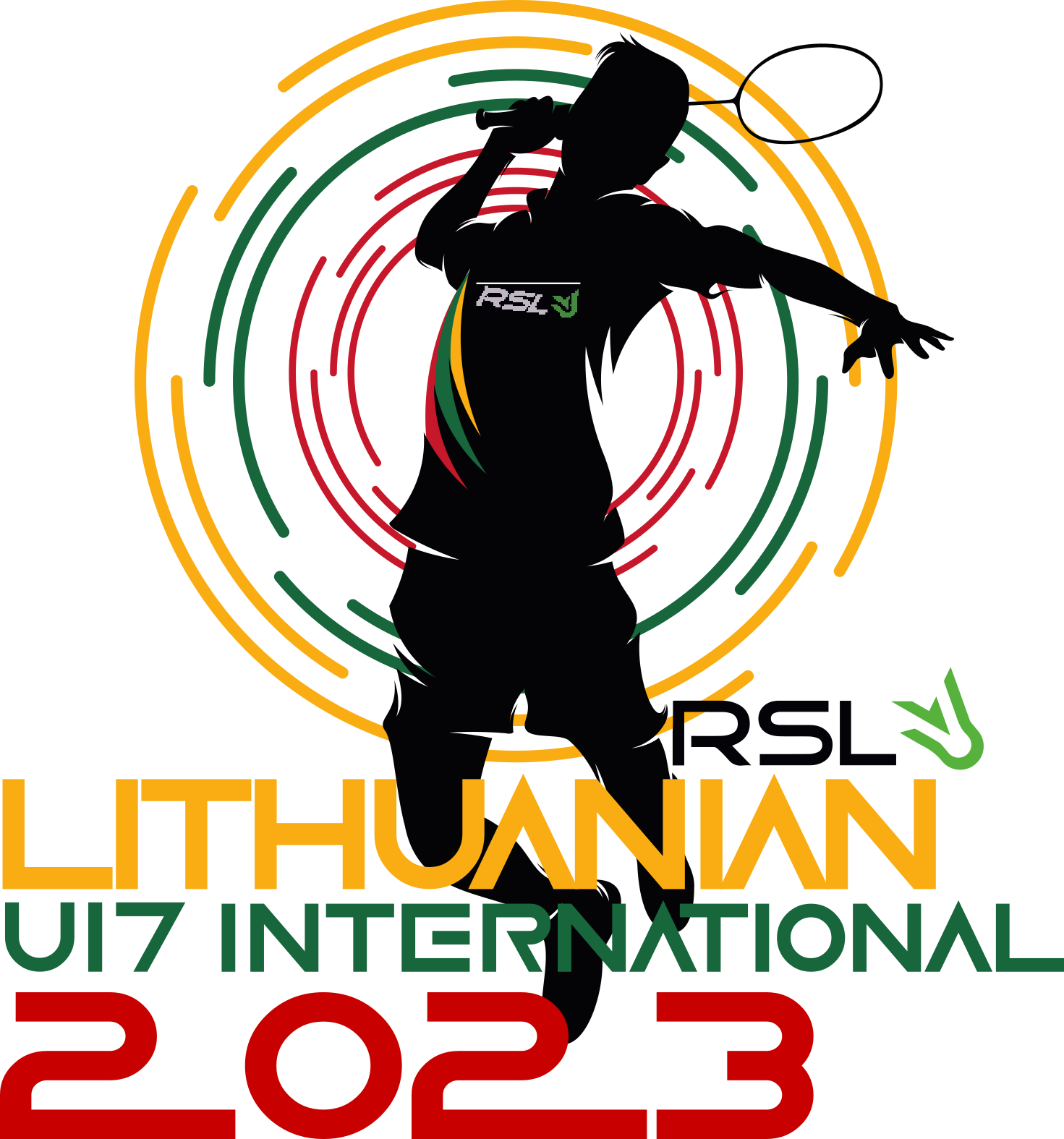 PART OF THE BADMINTON EUROPE U17 CIRCUITJuly 07 – 09, 2023PRIENAI, LITHUANIAOFFICIAL HOTEL BOOKING FORMThe booking form has to be sent by June 16th, 2023 (23:59) at latest
Send the filled booking form to rslu17int2023@badminton.ltBOOKING LISTEnter PLAYER, OFFICIAL OR FAMILY for Team Position.Enter X for the accommodation you want to book for each member of your team. Need more lines? Click in the last cell of the list and then press “Tab”.AIRPORT TRANSFERContact information for the bookingContact information for the bookingTeamContact nameE-mail addressPhone numberNo.Given nameFamily nameGenderM / FTeam positionArrivaldd/mmDeparturedd/mmSingleDoubleTriple123456789101112131415Kaunas AirportNumber of Passengers Pick up DatePick up HourFlight Number